Zastanów się jak możesz im pomóc. Sytuacja nr1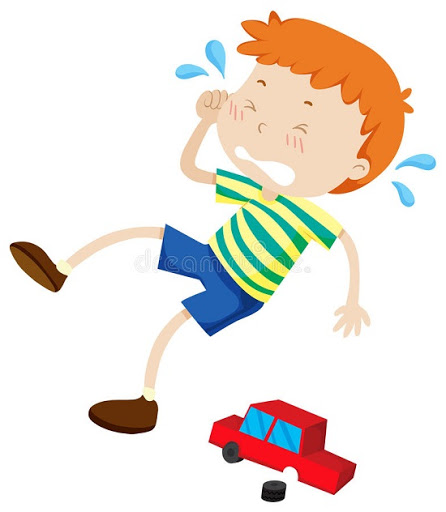 Sytuacja nr 2 Sytuacja nr 3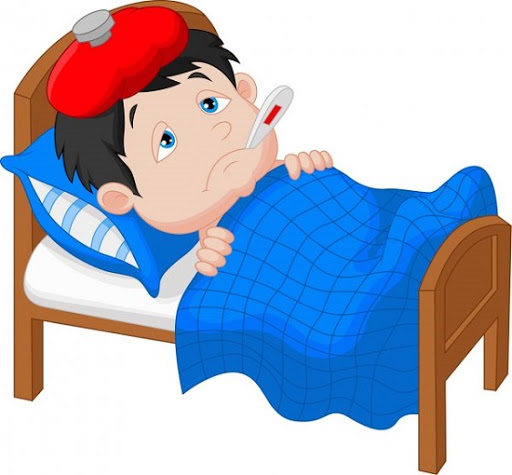 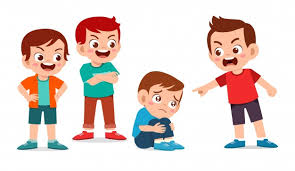 Sytacja nr 4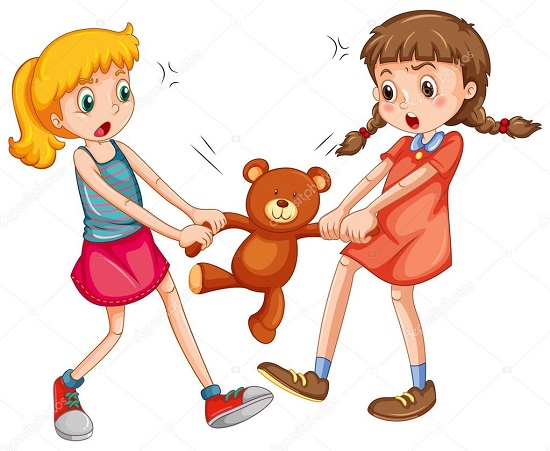 